RÉVFÜLÖP  NAGYKÖZSÉG POLGÁRMESTERE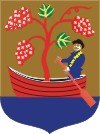 8253 Révfülöp, Villa Filip tér 8.  Tel: 87/563-330 Fax: 87/563-338 E-mail: polgarmester@revfulop.hu    Weblap: www.revfulop.huM E G H Í V ÓRévfülöp Nagyközség Önkormányzata Képviselő-testületénekrendes, nyilvános ülését2017. április 24-én (hétfőn) 16.00 óráraösszehívom.Az ülés helye: Községháza Szontágh Tamás termeAz ülés napirendje:1. 2016. évi költségvetés módosítása (tárgyalja: GTTB, OSZKB)Előterjesztő: Kondor Géza polgármester2. A zárszámadásról szóló rendelet-tervezet megtárgyalása (tárgyalja: GTTB, OSZKB)Előterjesztő: Kondor Géza polgármester3. Belső ellenőrzési jelentés (tárgyalja: GTTB, OSZKB)Előterjesztő: Kondor Géza polgármester4. Polgármester beszámolója az Önkormányzat részvételével működő társulások 2016. évi tevékenységéről (tárgyalja: GTTB, OSZKB)Előterjesztő: Kondor Géza polgármester5. Temetővel kapcsolatos díjak felülvizsgálata (tárgyalja: GTTB, OSZKB)Előterjesztő: Kondor Géza polgármester6. A strandfürdők használatának rendjéről szóló rendelet módosítása (tárgyalja: GTTB, OSZKB)Előterjesztő: Kondor Géza polgármester7. Településképi kézikönyv létrehozása, településképi önkormányzati rendelet megalkotása (tárgyalja: GTTB, OSZKB)Előterjesztő: Kondor Géza polgármester8. Önkormányzati ingatlanok hasznosítása, fejlesztési lehetősége (tárgyalja: GTTB, OSZKB)Előterjesztő: Kondor Géza polgármester9. Gasztrogrand Bt. strandi üzlethelyiség bérlése iránti kérelem (tárgyalja: GTTB, OSZKB)Előterjesztő: Kondor Géza polgármester10. Volt Öregek Napközi Otthona bérbeadásának meghirdetése (tárgyalja: GTTB, OSZKB)Előterjesztő: Kondor Géza polgármester11. Mentőszolgálat támogatási kérelme (tárgyalja: GTTB, OSZKB)Előterjesztő: Kondor Géza polgármester12. A gyermekjóléti és gyermekvédelmi feladatok ellátásának értékelése (tárgyalja: GTTB, OSZKB)Előterjesztő: Kondor Géza polgármester13. A Révfülöp és Térsége Óvoda Társulás Társulási megállapodásának módosítása (tárgyalja: GTTB, OSZKB)Előterjesztő: Kondor Géza polgármesterZárt ülés:1. Gasztrogrand Bt. közterület használat iránti kérelme (tárgyalja: GTTB, OSZKB)Előterjesztő: Kondor Géza polgármesterA képviselő-testületi ülésre tisztelettel meghívom.A napirendi pontok tárgyalása előtt a polgármester beszámol a lejárt határidejű határozatok végrehajtásáról. Révfülöp, 2017. április 13.									      Kondor Géza 									      polgármester	